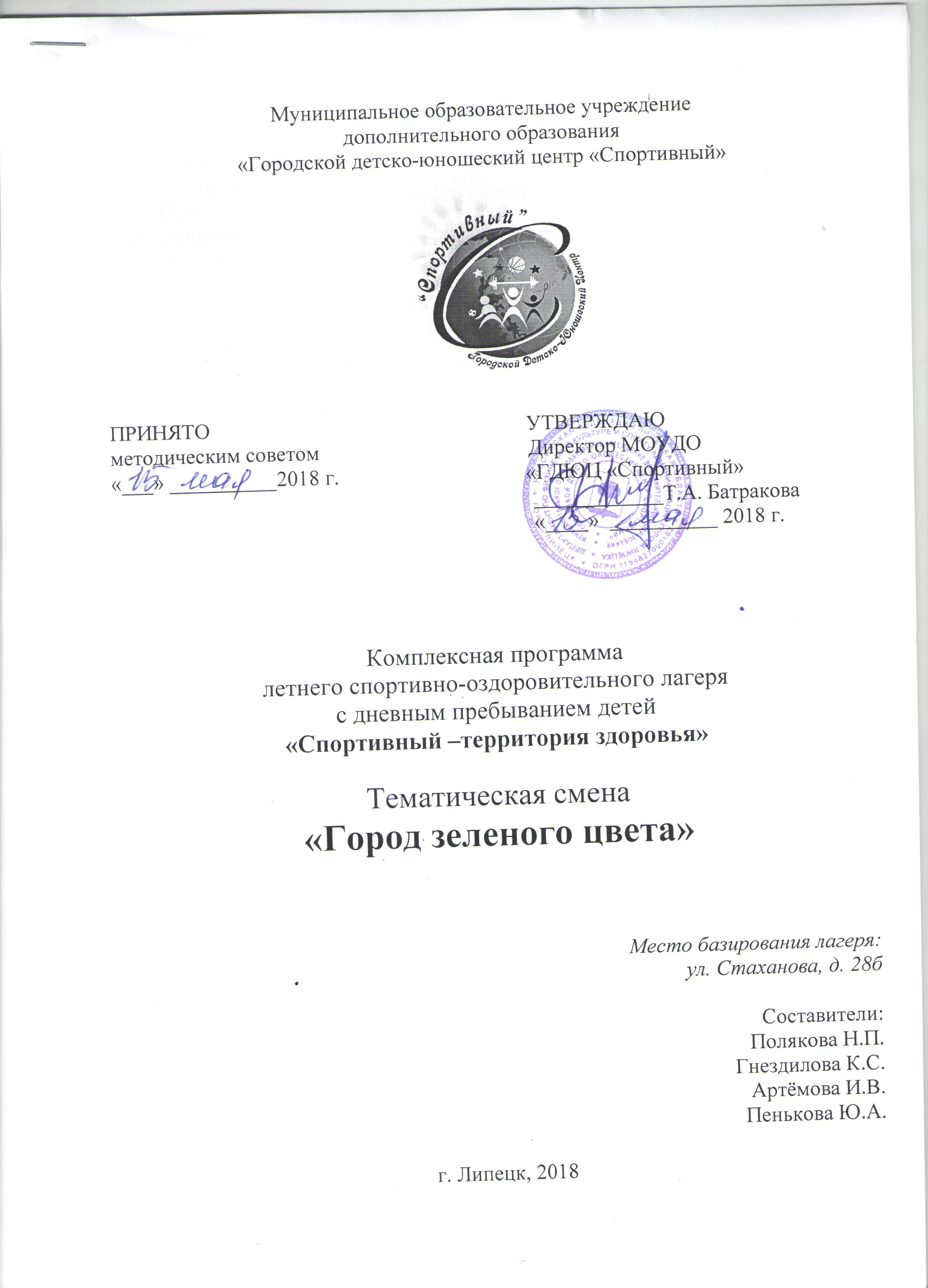 СОДЕРЖАНИЕ ПРОГРАММЫПояснительная запискаИнформационная карта программыЦели и задачиПринципыНаправления деятельностиДиагностикаПрофилактические мероприятия и мероприятия по предупреждению чрезвычайных ситуаций и охране жизни детей в летний периодОжидаемый результатСхема взаимодействия летнего лагеря с социумом в реализации программы Критерии эффективности в реализации программы. Список используемой литературыПояснительная запискаЛагерь – это сфера активного отдыха, разнообразная общественно значимая досуговая деятельность, отличная от типовой назидательной, дидактической, словесной школьной деятельности. Лагерь дает возможность любому ребенку раскрыться, приблизиться к высоким уровням самоуважения и самореабилитации.   Лагерь с дневным пребыванием призван создать оптимальные условия для полноценного отдыха детей. Детские оздоровительные лагеря являются частью социальной среды, в которой дети реализуют свои возможности, потребности в индивидуальной, физической и социальной компенсации в свободное время. Летний лагерь является, с одной стороны, формой организации свободного времени детей разного возраста, пола и уровня развития, с другой – пространством для оздоровления, развития художественного, технического, социального творчества.Лагерь размещается на базе муниципального образовательного учреждения дополнительного образования «Городской детско-юношеский центр «Спортивный» по месту базирования: г. Липецк, Липецкая область, ул. Стаханова, 28Б. В основу организации закладываются здоровьесберегающие технологии, реализующиеся в игровой форме. Основная идея программы - представление возможностей для раскрытия творческих способностей ребенка, создание условий для самореализации потенциала детей и подростков в результате общественно полезной деятельности. Программа ориентирована на работу в разновозрастном детском коллективе. Общая численность детей 26 человек, лагерь будет делиться на 2 отряда. Формируя воспитательное пространство лагеря, в основу организации смены закладывается легенда лагеря, согласно которой все дети, посещающие лагерь, становятся участниками длительной сюжетно-ролевой игры со своими законами и правилами.Детям предоставлена свобода в определении содержания их отдыха. Участие в дополнении основных направлений плана, конкретизация планирования каждого дня дает возможность детям самореализации.Программа разработана с учетом следующих законодательных нормативно-правовых документов:Конвенции ООН о правах ребенка;Конституции РФ;Закона РФ «Об образовании»;Федерального закона «Об основных гарантиях прав ребенка в Российской Федерации» от 24.07.98 г. № 124-Ф3;Трудового  кодекса  Российской  Федерации  от  30.12.2001 г. № 197-Ф3;Федерального закона «О внесении изменений и дополнений в закон РФ «О защите прав потребителей и кодекс РСФСР «Об административных нарушениях» от 09.01.96 г. № 2-ФЗ; Приказа «Об учреждении порядка проведения смен профильных лагерей, с дневным пребыванием, лагерей труда и отдыха». Приказ Министерства образования РФ от 13.07.2001 г. № 2688.Информационная карта программыЦели и задачи программыЦель:Создание условий для обеспечения активного, интеллектуального и эмоционально насыщенного летнего отдыха и всестороннего развития личности ребёнка на основе его включения в жизнедеятельность лагеряЗадачи:1. Создание системы физического оздоровления детей в условиях временного коллектива;2. Преодолеть разрыв между физическим и духовным развитием детей средством игры, познавательной деятельностью;3. Формирование у школьников навыков общения и толерантности;4. Утверждение в сознании школьников нравственной и культурной ценности5. Привитие навыков здорового образа жизни, укрепление здоровья;6. Приобщение ребят к творческим видам деятельности, развитие творческого мышления;7. Развитие и укрепление связей школы, семьи, учреждений дополнительного образования, культуры и др.Принципы, используемые при планировании и проведении лагерной смены1.Безусловная безопасность всех мероприятий.2. Учет особенностей каждой личности.3. Возможность проявления способностей во всех областях досуговой и творческой деятельности всеми участниками лагеря.4. Достаточное количество оборудования и материалов для организации всей деятельности лагеря.5. Распределение эмоциональной и физической нагрузки в течение каждого дня.6. Четкое распределение обязанностей и времени между всеми участниками лагеря.7. Моделирование и создание ситуации успеха при общении разных категорий детей и взрослых.8. Ежедневная рефлексия с возможностью для каждого участника лагеря высказать свое мнение о прошедшем днеНаправления деятельности летнего оздоровительного учреждения:экологическое;художественно – эстетическое;физкультурно-оздоровительное;патриотическоеЭкологическое направлениеЗадачи экологической деятельности:воспитание бережного отношения к природе, развитие экологического мышления;стимулирование учащихся к постоянному пополнению знаний об окружающей среде;раскрытие сущности происходящих экологических, геополитических, исторических процессов;приобщение детей к изучению природы, истории родного края, осознанию связей между человеком и природой;изучение эколого-санитарной обстановки на территории сельского поселенияХудожественно – эстетическое направлениеЗадачи художественно - эстетического направления:пробуждать в детях чувство прекрасного;формировать навыки культурного поведения и общения;прививать детям эстетический вкус.В рамках нравственно-эстетического воспитания в лагере можно многое сделать и действовать в нескольких направлениях: музыка, песня, танец; общение с книгой, природой, искусством.Патриотическое направлениеЗадачи патриотической деятельности:пробуждать в детях чувство любви к родине, семье;формирование уважительного отношения к памятникам истории  и развитие интереса к изучению родного края;формирование  национальной, религиозной терпимости, развитие дружеских отношений;возрождение нравственных, духовных ценностей семьи и поиск эффективных путей социального партнерства детей и взрослыхОздоровительная работа Основополагающими идеями в работе с детьми в летнем лагере является сохранение и укрепление здоровья детей,  поэтому в программу  включены следующие мероприятия:1. Утренняя гимнастика;2. Принятие солнечных и воздушных ванн (в течение всего времени пребывания в лагере);3. Организация пешеходных экскурсий;4. Организация здорового питания детей;5. Организация спортивно-массовых мероприятий;6. Спортивные эстафеты;7. Подвижные спортивные игры;8. Работа по сплочению коллектива воспитанниковДля повышения воспитательного эффекта программы и развития коммуникативных способностей с детьми проводятся:коммуникативные игры на знакомство: «Тутти-фрутти», «Снежный ком», «Воробей», «Мячик», «Веселое задание»;игры на выявление лидеров: «Верёвочка», «Карабас», «Ехали цыгане», «Скульптура»;игры на сплочение коллектива: «Зоопарк», «Заколдованный замок», «Построение», «Крокодил +», «Гусеница»;подвижные игры: «Шишки, жёлуди, орехи», «Казаки-разбойники», «Да» и «Нет» не говори!», «Дождик», «Тень», «Сделай все наоборот»ДиагностикаВводная диагностикаНачало смены. Выяснение пожеланий и предпочтений, первичное выяснение психологического климата в детских коллективах:анкетирование;беседы в отрядах;планерки администрации лагеря, старших вожатых и воспитателей.Пошаговая диагностикацветопись по результатам мероприятий и дел лагеря;беседы на отрядных сборах;форум лагеря (возможность вынесения проблемы, идеи, события в общее обсуждение)Итоговая диагностикаанкетирование;творческий отзыв (рисунок «Наш лагерь»);беседы в отрядах;цветопись;народный форум (фабрика достижений лагеря)Беседы:«Запомнить нужно навсегда: залог здоровья – чистота!»;«Путешествие по стране  Витаминии»;«Как беречь глаза?»;«Здоровье – это жизнь. Берегите его»;Агитбригада «Уроки безопасности при пожаре»;Работа по развитию творческих способностей детейОформление отрядных уголков, стенных газет;Ярмарка идей и предложений;Конкурсы рисунков на асфальте: «Путешествие в лето!», «Я рисую на асфальте  белым мелом…», «Спортивная страна»;Коллективно-творческие дела: «Ромашка», «Времена года», «До свидания, лагерь!»Профилактические мероприятия и мероприятия по предупреждению чрезвычайных ситуаций и охране жизни детей в летний периодИнструктажи:«Правила пожарной безопасности»;«Правила поведения детей при прогулках и походах»;«Правила при поездках в автотранспорте»;«Безопасность детей при проведении спортивных мероприятий»;«Правила безопасности при  террактах»;«По предупреждению кишечных заболеваний»;«При укусе клещом»;«Если ты один дома»;«Безопасность в доме»;«Правила поведения с незнакомыми людьми»;«Правила поведения и безопасности человека на воде»;«Меры доврачебной помощи»;«Безопасность детей при проведении спортивных мероприятий»Ожидаемые результатыВ ходе реализации данной программы ожидается:1. Общее оздоровление воспитанников, укрепление их здоровья;2. Укрепление физических и психологических сил детей и подростков, развитие лидерских и организаторских качеств, приобретение новых знаний, развитие творческих способностей, детской самостоятельности и самодеятельности;3. Получение участниками смены умений и навыков индивидуальной и коллективной творческой и трудовой деятельности, социальной активности;4. Развитие коммуникативных способностей и толерантности;5. Повышение творческой активности детей путем вовлечения их в социально-значимую деятельность;6. Приобретение новых знаний и умений в результате занятий в кружках (разучивание песен, игр, составление проектов);7. Расширение кругозора детей;8. Повышение общей культуры учащихся, привитие им социально-нравственных норм;9. Личностный рост участников сменыСхема взаимодействия летнего лагеря«Зелёный островок» с социумом РЕЖИМ ДНЯ          Список используемой литературы:1. Григоренко Ю.Н., Кострецова У.Ю., Кипарис-2: Учебное пособие по организации детского досуга в детских оздоровительных лагерях и школе. – М.: Педагогическое общество России, 2002.2. Гузенко А.П. Как сделать отдых детей незабываемым праздником. Волгоград: Учитель, 20073. Нещерет Л.Г. Хочу быть лидером! Выпуск 4.-Н. Новгород: изд-во ООО «Педагогические технологии», 2006.4. Организация досуговых, творческих и игровых мероприятий в летнем лагере. С.И.Лобачева.Москва: ВАКО, 2007 г.5. Кувватов, С.А. Активный отдых на свежем воздухе [Текст]/ С.А. Кувватов. -Ростов-на-Дону: Феникс, 2005. - 311 с.6. Никульников, А.Н. Школьная площадка [Текст ]: в помощь организаторам досуга детей 7-12 лет в школьных лагерях/ А.Н. Никульников.- Новосибирск: Сибирское университетское издание, 2008. – 192 с.Календарный план работы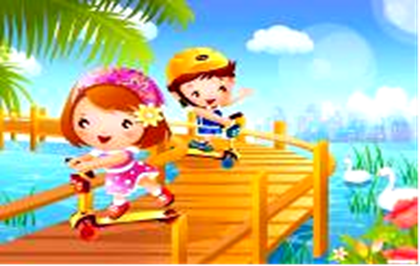 Список используемой литературы:1. Григоренко Ю.Н., Кострецова У.Ю., Кипарис-2: Учебное пособие по организации детского досуга в детских оздоровительных лагерях и школе. – М.: Педагогическое общество России, 2002.2. Гузенко А.П. Как сделать отдых детей незабываемым праздником. Волгоград: Учитель, 20073. Нещерет Л.Г. Хочу быть лидером! Выпуск 4.-Н. Новгород: изд-во ООО «Педагогические технологии», 2006.4. Организация досуговых, творческих и игровых мероприятий в летнем лагере. С.И.Лобачева.Москва: ВАКО, 2007 г.5. Кувватов, С.А. Активный отдых на свежем воздухе [Текст]/ С.А. Кувватов. -Ростов-на-Дону: Феникс, 2005. - 311 с.6. Никульников, А.Н. Школьная площадка [Текст ]: в помощь организаторамдосуга детей 7-12 лет в школьных лагерях/ А.Н. Никульников.- Новосибирск:Сибирское университетское издание, 2008. – 192 с.7.Слуцкая, Н.Б. Нескучные каникулы [Текст]: методические рекомендации,сценарии, игры для педагогов-организаторов и воспитателей. / Н.Б. Слуцкая . -Ростов-на-Дону: Феникс, 2004. - 352 с.Полное название программыКомплексная программа летнего спортивно-оздоровительного лагеря с дневным пребыванием детей «Спортивный-территория здоровья» Тематическая смена «Город зеленого цвета»Сроки реализацииС 04.06.2018 – 28.06.2018Количество смен1 сменаОбщее количество участников26 человекВозраст участниковНесовершеннолетние дети и подростки от 6 лет 6 месяцев до 17 лет  Наименование учреждения, юридический адрес учреждения, телефон, адрес эл. почты Муниципальное образовательное учреждение дополнительного образования «Городской детско-юношеский центр «Спортивный»398035, г. Липецк, ул. Филипченко, д.8/1Эл. почта: centr-sports@yandex.ruМесто реализации программы, телефон, адрес эл. почтыг. Липецк, ул. Стаханова, 28б, 79-86-93Руководитель программыДиректор МОУДО «ГДЮЦ «Спортивный» Батракова Татьяна АлександровнаЦель программыОбеспечение качественного отдыха, укрепление физического, психического и эмоционального здоровья детей, развитие личности ребенка, создание благоприятных условий для формирования у детей отношения к здоровому образу жизни как к одному из главных путей достижения успехаЗадачи программыОбучение детей нормам здорового образа жизни через спортивную, игровую, творческую, экологическую деятельность;Воспитание бережного отношения к своему здоровью;Организация интересного, разнообразного по форме и содержанию организованного активного досуга и отдыха детей. Пропаганда здорового образа жизни;Выявление и развитие индивидуальных способностей, активности и творческого потенциала каждого ребенка; Социализация личности ребёнка в условиях временного коллектива;Обновление содержания и форм организации летнего лагеря с учётом поставленной целиНаправления деятельности спортивно-оздоровительное;гражданско-патриотическое;туристско-краеведческое;творческо-познавательное; нравственно-эстетическое;экологическоеОжидаемые результатыОбщее оздоровление воспитанников, укрепление их здоровья посредством пребывания на воздухе, вовлечения в активную спортивно-оздоровительную деятельность;Укрепление физических и психологических сил детей, развитие лидерских и организаторских качеств, приобретение новых знаний, развитие спортивных и творческих способностей, детской самостоятельности и самодеятельности; Получение участниками смены умений и навыков индивидуальной и коллективной творческой деятельности, социальной активности;Мотивация на дальнейшее творчество, познавательную, физкультурно-оздоровительную деятельность по окончании смены;Развитие коммуникативных способностей и толерантности;Приобретение новых знаний и умений в результате занятий творчеством, спортом, мастер-классов, участия в квестах; Расширение кругозора детей;повышение общей культуры, привитие детям и подросткам социально-нравственных норм Финансовое обеспечение программыМуниципальный бюджетБлаготворительные взносы родителей Разработчики программыПолякова Н.П.Артемова И.В.Гнездилова К.С.Элементы режима дняПребывание детейПребывание детейЭлементы режима дняс 8.30 до 14.30 часовс 8.30 до 14.30 часовСбор детейДоброе утро! Солнце встаёт – спать ребятам не даёт!8.30 – 8.45ЗарядкаЧтобы быть весь день в порядке, надо сделать нам зарядку8.45 - 9.00Утренняя линейкаНа линейку всем пора, план работы узнать друзья!9.00 – 9.15ЗавтракКаша, чай, кусочек сыра – вкусно, сытно и красиво!8.30 – 10.00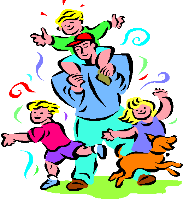 Работа по плануотрядов, работа творческих мастерских.Лишь заслышим зов игры, быстро на улицу выбежим мы.Ждёт нас здесь много забав интересных, соревнований, прогулок чудесных!10.15– 12.45Свободное время, оздоровительные процедурыНадо в порядок мысли привести!12.45 -13.00ОбедНас столовая зовёт, суп отличный и компот!13.00 - 13.45Работа по плану отрядов, общественно-полезный труд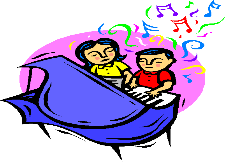 Вместе с отрядом сил не жалей: пой, танцуй, рисуй и клей!14.00 – 14.25Уход домойЗа день итоги мы подведём. До свидания! Завтра ждём!14.30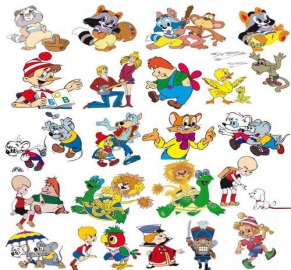 №ДатаДеньМероприятие1.04.06.20181 день – станция «Знакомств»1.Организационная часть.2.Знакомство с лагерем, с планом работы, оформление газет.3. Минутка здоровья. Ознакомление с правилами поведения на природе ДП.4.Игры на знакомство.2.05.06.20182 день – станция «Открытий»1. Минутка здоровья. Конкурс рисунков «Эмблема нашего лагеря»2.Интеллектуальная игра «Я и природа»3.Торжественная церемония открытия. 4.Конкурс рисунков (о пройденном дне)3.06.06.20183 день – станция «Олимпийская»1. Минутка здоровья «Как беречь глаза?»2. «Друзья Мойдодыра и наше здоровье» Спортивно-массовая игра «Ищи клад».3. а) мини – футбол;    б) юный шахматист;    в) мастер тенниса4. «В гостях у Барона Аттракциона», конкурсная игровая программа.4.07.06.20184 день – станция «Радуга»1. Минутка здоровья.2. Игровая программа «Color – шоу»3. «Приключения в Лукоморье»4. Конкурс рисунков на асфальте «Разноцветный мир»5.08.06.20185 день – станция «Экологическая»1. Минутка здоровья. «Правильное питание».2. Игра по станциям.3. Экологическая викторина. Развивающие игры «Знаток природы».4. Просмотр фильма.6.11.06.20186. день – станция «Патриотическая»1. Минутка здоровья «Путешествие в страну Витаминию»2. Экскурс в историю «Широка страна моя родная…»3. Общелагерное мероприятие «Я люблю тебя Россия» 4. Игра «Зарничка».7.12.06.20187 день – станция «Сказочная»1. Минутка здоровья.2. Конкурс «Бумажная фантазия».3.  Игра по станциям «Сказочное сражение»4. Познавательное шоу «Все обо всем».8.13.06.20188 день - станция «Рекордов»1. Минутка здоровья «В здоровом теле здоровый дух» 2. Конкурсно-игровая программа «Чудо-богатыри».3. Конкурс «Минута славы»4.Подвижные игры. Эстафета Олимпийского огня.9.14.06.20189 день – станция «Талантов»1. Минутка здоровья «Зеленая аптечка» первая помощь при укусах насекомых.2. Аукцион талантов «Мисс и мистер Цветочного города» .3. Ток-шоу «Что мы знаем о себе?»4. Спортивная  игра «Зов джунглей»10.15.06.201810 день – станция «Цветочная»1. Минутка здоровья «Гигиена в доме».2. Детская развлекательная программа «Праздник цветов».3. Общелагерное мероприятие «Верь в себя»4. Игра по станциям «Цветик-семицветик».11.18.06.201811 день – станция «Мир профессий»1. Минутка здоровья «Мой рост и мой вес»2. Игра «В мире профессий».3. Кругосветка «Безопасное колесо».4. Кроссворды и ребусы «Мир профессий».4. Подвижные игры.12.19.06.201812 день – станция«Игры Василисы Премудрой»1. Минутка здоровья «Правильное питание»2. Игра «Невероятные приключения в Голливуде».3. Игра «Крестики и нолики».4. Общелагерное мероприятие «Игры Василисы Премудрой».13.20.06.201813 день – станция «Киношная»1. Минутка здоровья «Солнечный ожог. Первая помощь при ожоге»2. Посещение ТЦ «Ривьера»3. Занятия по интересам.4. Конкурс рисунков «Мы изобрели новый вид».14.21.06.201814 день – станция «Смеха»1. Минутка здоровья. Беседа «Советы Пилюлькина»2. Игровая программа «Юморина».3. Конкурсная программа «Сто затей для ста друзей».4. Конкурс поделок из природного материала15.22.06.201815 день - станция «Памяти»1.Минутка здоровья «Книги о здоровье». 2. Конкурс «Квадрат знаний: путешествие в мир животных»3.Общелагерное мероприятие ко дню памяти и скорби 4.Подвижные игры.16.25.06.201816 день – станция «Мир природы»1. Минутка здоровья «Правильное питание» 2. Игровая программа - «Давайте будем беречь планету».3. Творческий проект «Цветочная поляна»4. «Мульти-Пульти – карнавал».17.26.06.201817 день – станция «Лето – это здорово!»1. Минутка здоровья. Беседа о правилах поведения на дороге. 2. Творческая мастерская «Незабудки».3. Игры на свежем воздухе.4. Конкурс рисунков « В каждом рисунке сказка».18.27.06.201819 день – станция «Прощания»1.Закрытие смены «Маленькие таланты»2.Праздничное мероприятие, посвященное к закрытию смены.3. Игры на воздухе19.28.06.201820 день – станция « Церемония награждения!»1. Подведение итогов смены, награждение отрядов.3. «Как здорово, что все мы здесь сегодня собрались!» праздник по случаю закрытия смены;4.Прощальный огонёк;5. Дискотека «Заздравная»